Il sottoscritto _______________________       ________________________________		           (nome)				               (cognome)    □	 dell’Infanziadocente della Scuola       □	 Primaria		        è interessato alla formazione nei 			    □	 Secondaria di 1° gradoseguenti ambiti:‪	Discipline‪	Valutazione degli alunni‪	Tecnologie e competenze digitali‪	Didattica per competenze‪	Curricolo verticale‪	Altro ……………………………. ……….        (specificare)			      			                   FIRMA						                  _________________________________/arg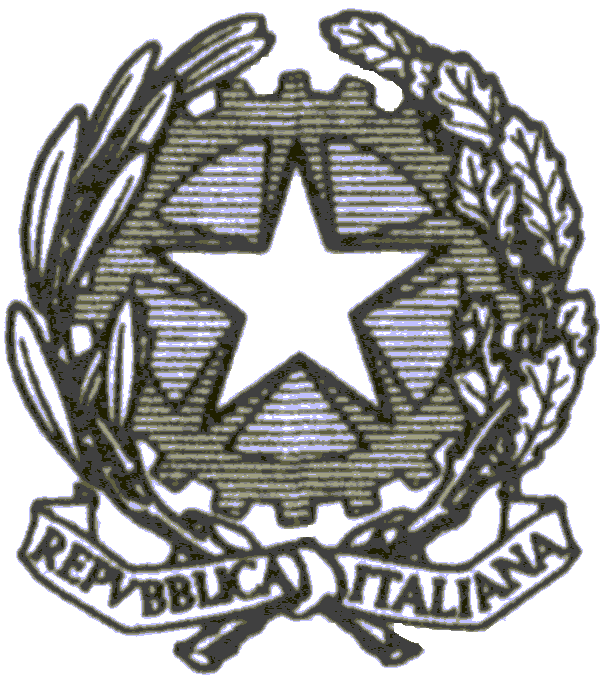 ISTITUTO COMPRENSIVO “G. Solari” Scuola dell’ Infanzia,Scuola Primaria, Scuola Secondaria di I° grado Via  Bramante, 119 - LORETO (AN)  Distretto Scolastico  N. 10   Codice Fiscale 80013470424Tel.: 071 977147      Fax: 071 970238       Fax Segret.: 071 7501468E-mail: anic83200l@istruzione.it oppure: istitutocomprensivoloreto@legalmail.itSito internet: http://www.comprensivoloreto.it